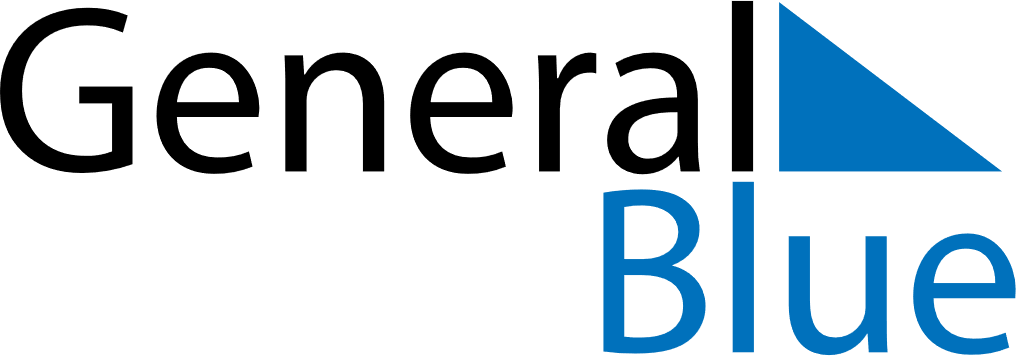 June 2024June 2024June 2024June 2024Equatorial GuineaEquatorial GuineaEquatorial GuineaSundayMondayTuesdayWednesdayThursdayFridayFridaySaturday123456778President’s Day9101112131414151617181920212122232425262728282930